ANTIPASTILeiter‘s Schinken fein geschnitten mit Kren  	G				10,00Prosciutto cotto fatto in casa tagliato fine con rafano Grillgemüse Ratatouille mit Ziegenfrischkäse vom Biohof Trumsberg   AG		14,00Ratatouille di verdure grigliate con formaggio fresco di capra del maso Bio “Trumsberg “Alpensaibling leicht geräuchert auf Apfel- Kren Süppchen  ADG			15,00Salmerino leggermente affumicato su zuppetta di rafano e meleRindstartar “Leiter am Waal” mit hausgemachter Focaccia 		AC	15,00Tartar di manzo “Leiter am Waal” con focaccia fatta in casa  SALATE / INSALATAGemischt - mistaKrautsalat mit Speck/insalata di cavoli con speck			  		6,50DIE SUPPEN ZUR WAHL -LE ZUPPE A SCELTA Frittaten / Speckknödel oder Milzschnitten in der Suppe	 ACGL 			6,00Celestina /Canederlo di speck o crostini di milza in brodoCremesuppe von Picadylli Tomaten mit Kräuter Crème fraîche  	AG		7,00Crema di pomodoro Piccadilly con Crème fraîche alle erbetteHAUSGEMACHTE VORSPEISEN – PRIMI PIATTI FATTI IN CASA(als Haupt + 3,00 piatto unico/più abbondante )Schlutzkrapfen   ACG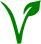 Teigtaschen mit Spinat gefüllt, braune Butter und Parmesan  			10,00 Mezzelune ai spinaci con burro e parmigiano  Vorspeisen Trio   ACG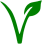 Schlutzkrapfen /Rohnenknödel/ Käsenocke   					13,00Tris di primi: Mezzelune con spinaci/canederli di rapa rossa/ Gnocco di formaggioKartoffelgnocchi in Basilkumpesto, krosse Melanzane und Datterini Tomaten  	14,00Gnocchi di patate con pesto di basilico, datterini e melanzane croccante    ACGHausgemachte Spaghetti Chitarra mit ragú von Spareribes				14,00Spaghetti Chitarra fatti in casa con ragú di Spareribes HAUPTGERICHTE – SECONDI PIATTIWarmer Hausschinken (1 dicke Scheibe) mit knusprigen Röstkartoffeln und Kren  	16,00Fetta di prosciutto cotto caldo con patate saltate e rafano 				Wienerschnitzel vom Kalb mit Röstkartoffeln und Preiselbeeren	AC		19,50Cotoletta di vitello alla milanese con patate saltate e mirtilli Tiroler Zwiebelrostbraten vom Entrecote, dazu Frühlingsgemüse und Reis Pilaw 	25,00Controfiletto di manzo con salsa alle cipolle / riso Pilaw e verdureFilet vom Wolfsbarsch kross gebraten mit frischem Spinat und Kartoffelsalat		22,00 Filetto di branzino arrostito con spinaci freschi e insalata di patate	 	D Rosa gebratenes Lamm in der Kräuterkruste mit Gemüse und Röstkartoffeln    AL	26,00Agnello gratinato in crosta alle erbette con verdure e patate saltate			Spareribs kross gebraten, dazu Spaltenkartoffeln/ Krautsalat/ Barbecuesauce	A	16,00Spareribs arrostiti con patate al forno e insalata cappucciZartes Kalbsfilet auf Thymianjus, Kartoffel-Zitronenschaum und Frühlingszwiebel  GL	27,00 Filetto di vitello con jus al timo, schiuma di patate e limone, cipollottiFür die großen KleinenKinderwiener mit Pommes - Bistecca alla milanese /patate fritte	12,00Lasagne vom Ofen  8,50Süßes / DolciCrème brûlée fein garniert		ACG				8,50Crème brûlée ben guarnito		Cremiges Ahornsirup Eis mit Walnüssen und Caramel 		(CGA) 						9,00Gelato cremoso allo sciroppo d’acero con noci e salsa al caramelloHimbeer Târte mit feinem Joghurt Eis   ACG				9,00Târte ai lamponi con gelato allo joghurtSchokohalbgefrorenes/ Schokotârte /Cassis Eis  ACGH  		9,50Variazione di cioccolato (semifreddo e Târte) e gelato al CassisAuswahl von Käsen aus den Alpenregionen				12,00Degustazione di formaggi delle Alpi		Wir bekommen unsere Produkte unter anderen von:Milch und Käse:  Sennerei Algund Freilandeier:  Messner Thomas „Buchhütterhof“  Ritten Brot:   Bäckerei PsennerFleisch und Innereien:  Metzgerei Siebenförcher / Hannes Mayr - TerlanZiegenkäse: Bertram Stecher  -„Trumsberg“ Käse: „Degust“ Affineur Baumgartner Hansi Apfelsaft Bio trüb - Gamper Michi Frisches Gemüse und Kräuter vom Hausbacher Toni‘s Gemüsegarten + Leiter’s Kräutergarten Speise Eis Werk Statt „Hiesig“ - SterzingFisch: Fischzucht Schiefer – PasseierEssig: Plunhof – Völs----------------------------------------------------------------------------------------------------------------------------------------------------Sollten gewisse Stoffe oder Erzeugnisse bei Ihnen Allergien oder Unverträglichkeiten auslösen, teilen Sie dies bitte bei Bestellung unseren Mitarbeiterinnen und Mitarbeitern mit.Diese erteilen Ihnen gerne genaue Infos. Qualora certe sostanze Le dovessero provocare allergie o intolleranze, si prega di comunicarlo al momento dell’ordinazione. Le nostre collaboratrici e i nostri collaboratori saranno lieti di fornire ulteriori informazioni. If certain substances or products provocate allergies or intolerances to you, we ask you to inform our staff when ordering. They will be glad to give you further information.Für Zwischendurch – „a Marende“Un intermezzo…Käsebrettl mit  Butter und Brot				   	 		13,00Formaggio misto con burro e pane Speck geschnitten / Gurke								14,00Speck tagliato a fette o al pezzo con cetrioliGekochter Schinken hausgemacht mit Kren 					12,00Prosciutto cotto fatto in casa con rafanoLeiter’s Marendbrettl Speck/Schinken/Käse/Wurst					14,00Affettato misto della casa Speck/prosciutto/formaggioSalate  / InsalataGemischt/mista oder/o Krautsalat mit Speck/insalata di cavoli con speck		  6,00(mit 1Speckknödel +3,50  con 1 canderlo di speck)Kuchen/TorteFragen Sie nach unserer KuchenauswahlChiedi della nostra scelta del giorno